                                                                                                                                Приложение 3.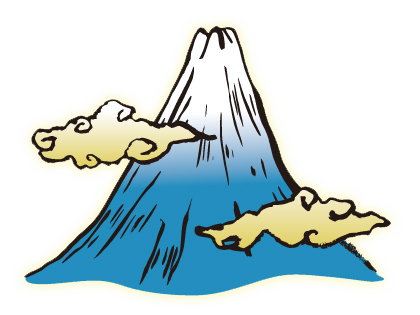 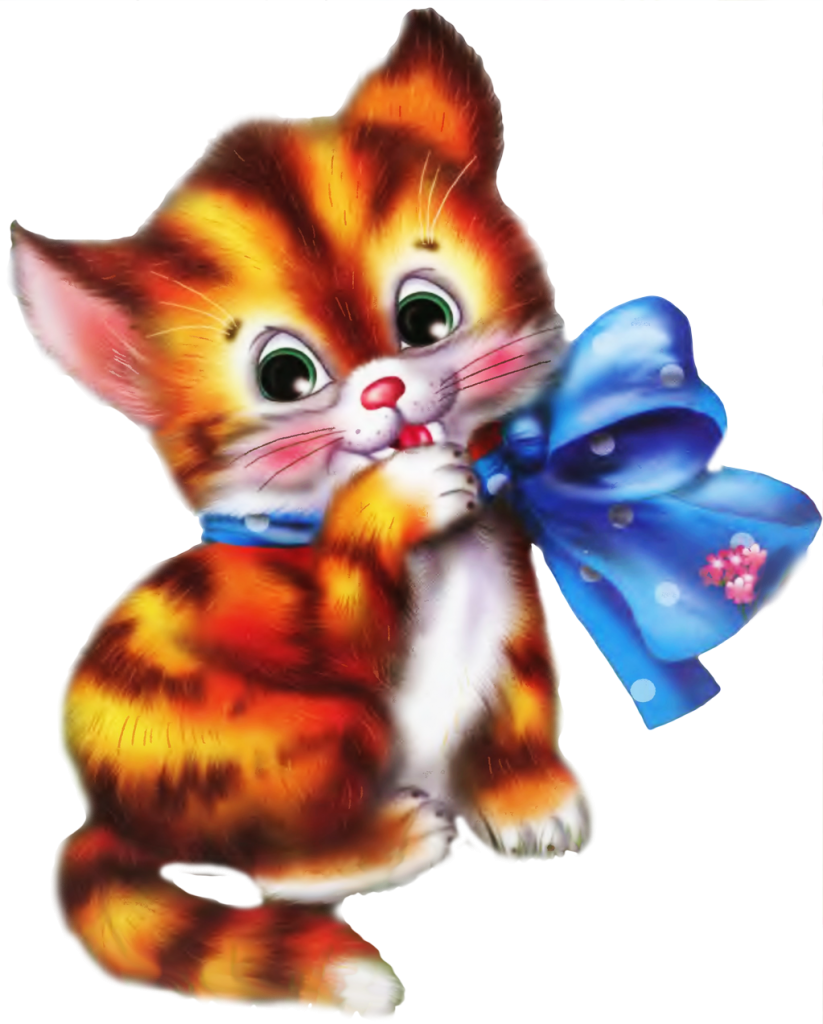 